武院团[2017]15号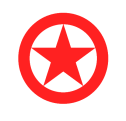 关于开展武夷山市司法局法律服务志愿者及武夷山市科协科普志愿者招募活动的通知各二级学院团总支、各学生组织：    为了更好地开展我校与司法局共建活动项目，协助司法局开展法治宣传，助力社区矫正，以及协助武夷山市科学技术协会开展社区科普宣传的志愿服务活动，经研究决定，校团委将面向各二级学院和各校级学生组织招募两项活动各20名志愿者，提供志愿服务。请各学院和学生组织做好宣传动员、选拔推荐等工作。一、志愿者招募要求：1、身心健康，年满18周岁； 2、热爱公益事业，热心社会公益事业，能够相对固定参加志愿服务的武夷学院在校生；3、具有较强的语言表达能力，能够运用所学专业知识进行授课（如朱子文化、茶文化、武夷文化、设计绘画等）；4、具备一定的法律常识；    5、不得以志愿者身份从事任何以赢利为目的或违背社会公德的活动；6.自觉维护志愿者组织和志愿者的形象，具有良好的团队意识。二、志愿者招募时间安排报名宣传：4月17日-4月23日面试时间：4月底培训时间:5月上旬服务时间：根据实际需要安排本次志愿者招募以自主报名，面试选拔的形式进行。请各二级学院及校级团学组织于4月23日17:00前将纸质版“报名表”（一式一份）和“汇总表”提交至校团委，并将“报名表”和“汇总表”电子版以“学院或团学组织名称+具体项目名称”命名，分别打包发送至校团委邮箱：wyxygqt@163.com，联系人：邹莹：18005990880。附件：1、武夷学院志愿者报名登记表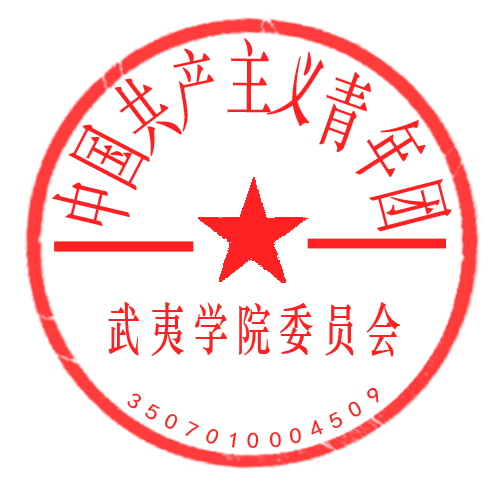       2、武夷学院志愿者报名汇总表                          共青团武夷学院委员会 2017年4月17日附件1：武夷学院志愿者报名登记表附件2： 注：请各学院及团学组织将两项志愿服务活动报名表和汇总表电子档分别打包发送；     表格中红字部分根据具体内容进行填写。姓 名性 别性 别籍 贯籍 贯籍 贯籍 贯籍 贯籍 贯籍 贯（照片电子档粘贴打印）（照片电子档粘贴打印）（照片电子档粘贴打印）（照片电子档粘贴打印）（照片电子档粘贴打印）（照片电子档粘贴打印）（照片电子档粘贴打印）（照片电子档粘贴打印）出生年月民 族民 族政治面貌政治面貌政治面貌政治面貌政治面貌政治面貌政治面貌（照片电子档粘贴打印）（照片电子档粘贴打印）（照片电子档粘贴打印）（照片电子档粘贴打印）（照片电子档粘贴打印）（照片电子档粘贴打印）（照片电子档粘贴打印）（照片电子档粘贴打印）身份证号身份证号身份证号（照片电子档粘贴打印）（照片电子档粘贴打印）（照片电子档粘贴打印）（照片电子档粘贴打印）（照片电子档粘贴打印）（照片电子档粘贴打印）（照片电子档粘贴打印）（照片电子档粘贴打印）是否已是注册青年志愿者（ 请在方框中打“√” ）是否已是注册青年志愿者（ 请在方框中打“√” ）是否已是注册青年志愿者（ 请在方框中打“√” ）是否已是注册青年志愿者（ 请在方框中打“√” ）是否已是注册青年志愿者（ 请在方框中打“√” ） □是  □否 □是  □否 □是  □否身高（厘米）身高（厘米）身高（厘米）身高（厘米）身高（厘米）身高（厘米）身高（厘米）健康状况健康状况健康状况健康状况健康状况健康状况18位志愿者个人证件编号（如已是青年志愿者请填写此栏目）18位志愿者个人证件编号（如已是青年志愿者请填写此栏目）18位志愿者个人证件编号（如已是青年志愿者请填写此栏目）18位志愿者个人证件编号（如已是青年志愿者请填写此栏目）18位志愿者个人证件编号（如已是青年志愿者请填写此栏目）18位志愿者个人证件编号（如已是青年志愿者请填写此栏目）18位志愿者个人证件编号（如已是青年志愿者请填写此栏目）所在学院所在学院班  级班  级班  级班  级班  级班  级班  级班  级班  级班  级班  级班  级班  级手机号码手机号码职 务职 务职 务职 务职 务职 务职 务职 务职 务职 务职 务职 务职 务报名项目报名项目 □武夷山市司法局法律服务志愿者 □ 武夷山市科协科普志愿者 □武夷山市司法局法律服务志愿者 □ 武夷山市科协科普志愿者 □武夷山市司法局法律服务志愿者 □ 武夷山市科协科普志愿者 □武夷山市司法局法律服务志愿者 □ 武夷山市科协科普志愿者 □武夷山市司法局法律服务志愿者 □ 武夷山市科协科普志愿者 □武夷山市司法局法律服务志愿者 □ 武夷山市科协科普志愿者 □武夷山市司法局法律服务志愿者 □ 武夷山市科协科普志愿者 □武夷山市司法局法律服务志愿者 □ 武夷山市科协科普志愿者 □武夷山市司法局法律服务志愿者 □ 武夷山市科协科普志愿者 □武夷山市司法局法律服务志愿者 □ 武夷山市科协科普志愿者 □武夷山市司法局法律服务志愿者 □ 武夷山市科协科普志愿者 □武夷山市司法局法律服务志愿者 □ 武夷山市科协科普志愿者 □武夷山市司法局法律服务志愿者 □ 武夷山市科协科普志愿者 □武夷山市司法局法律服务志愿者 □ 武夷山市科协科普志愿者 □武夷山市司法局法律服务志愿者 □ 武夷山市科协科普志愿者 □武夷山市司法局法律服务志愿者 □ 武夷山市科协科普志愿者 □武夷山市司法局法律服务志愿者 □ 武夷山市科协科普志愿者 □武夷山市司法局法律服务志愿者 □ 武夷山市科协科普志愿者 □武夷山市司法局法律服务志愿者 □ 武夷山市科协科普志愿者 □武夷山市司法局法律服务志愿者 □ 武夷山市科协科普志愿者 □武夷山市司法局法律服务志愿者 □ 武夷山市科协科普志愿者 □武夷山市司法局法律服务志愿者 □ 武夷山市科协科普志愿者 □武夷山市司法局法律服务志愿者 □ 武夷山市科协科普志愿者 □武夷山市司法局法律服务志愿者 □ 武夷山市科协科普志愿者 □武夷山市司法局法律服务志愿者 □ 武夷山市科协科普志愿者 □武夷山市司法局法律服务志愿者 □ 武夷山市科协科普志愿者 □武夷山市司法局法律服务志愿者 □ 武夷山市科协科普志愿者 □武夷山市司法局法律服务志愿者 □ 武夷山市科协科普志愿者 □武夷山市司法局法律服务志愿者 □ 武夷山市科协科普志愿者 □武夷山市司法局法律服务志愿者 □ 武夷山市科协科普志愿者志愿服务经历志愿服务经历本 人 特 长本 人 特 长本人承诺本人承诺1、以上填写内容全部属实。2、我自愿成为（武夷山市司法局法律服务|武夷山市科协科普，红字根据报名项目，自行删掉一项）志愿者，我承诺践行志愿者精神，尽己所能，做好志愿者服务工作，不计报酬，帮助他人，服务社会。签名：     手写              日期：    年  月  日1、以上填写内容全部属实。2、我自愿成为（武夷山市司法局法律服务|武夷山市科协科普，红字根据报名项目，自行删掉一项）志愿者，我承诺践行志愿者精神，尽己所能，做好志愿者服务工作，不计报酬，帮助他人，服务社会。签名：     手写              日期：    年  月  日1、以上填写内容全部属实。2、我自愿成为（武夷山市司法局法律服务|武夷山市科协科普，红字根据报名项目，自行删掉一项）志愿者，我承诺践行志愿者精神，尽己所能，做好志愿者服务工作，不计报酬，帮助他人，服务社会。签名：     手写              日期：    年  月  日1、以上填写内容全部属实。2、我自愿成为（武夷山市司法局法律服务|武夷山市科协科普，红字根据报名项目，自行删掉一项）志愿者，我承诺践行志愿者精神，尽己所能，做好志愿者服务工作，不计报酬，帮助他人，服务社会。签名：     手写              日期：    年  月  日1、以上填写内容全部属实。2、我自愿成为（武夷山市司法局法律服务|武夷山市科协科普，红字根据报名项目，自行删掉一项）志愿者，我承诺践行志愿者精神，尽己所能，做好志愿者服务工作，不计报酬，帮助他人，服务社会。签名：     手写              日期：    年  月  日1、以上填写内容全部属实。2、我自愿成为（武夷山市司法局法律服务|武夷山市科协科普，红字根据报名项目，自行删掉一项）志愿者，我承诺践行志愿者精神，尽己所能，做好志愿者服务工作，不计报酬，帮助他人，服务社会。签名：     手写              日期：    年  月  日1、以上填写内容全部属实。2、我自愿成为（武夷山市司法局法律服务|武夷山市科协科普，红字根据报名项目，自行删掉一项）志愿者，我承诺践行志愿者精神，尽己所能，做好志愿者服务工作，不计报酬，帮助他人，服务社会。签名：     手写              日期：    年  月  日1、以上填写内容全部属实。2、我自愿成为（武夷山市司法局法律服务|武夷山市科协科普，红字根据报名项目，自行删掉一项）志愿者，我承诺践行志愿者精神，尽己所能，做好志愿者服务工作，不计报酬，帮助他人，服务社会。签名：     手写              日期：    年  月  日1、以上填写内容全部属实。2、我自愿成为（武夷山市司法局法律服务|武夷山市科协科普，红字根据报名项目，自行删掉一项）志愿者，我承诺践行志愿者精神，尽己所能，做好志愿者服务工作，不计报酬，帮助他人，服务社会。签名：     手写              日期：    年  月  日1、以上填写内容全部属实。2、我自愿成为（武夷山市司法局法律服务|武夷山市科协科普，红字根据报名项目，自行删掉一项）志愿者，我承诺践行志愿者精神，尽己所能，做好志愿者服务工作，不计报酬，帮助他人，服务社会。签名：     手写              日期：    年  月  日1、以上填写内容全部属实。2、我自愿成为（武夷山市司法局法律服务|武夷山市科协科普，红字根据报名项目，自行删掉一项）志愿者，我承诺践行志愿者精神，尽己所能，做好志愿者服务工作，不计报酬，帮助他人，服务社会。签名：     手写              日期：    年  月  日1、以上填写内容全部属实。2、我自愿成为（武夷山市司法局法律服务|武夷山市科协科普，红字根据报名项目，自行删掉一项）志愿者，我承诺践行志愿者精神，尽己所能，做好志愿者服务工作，不计报酬，帮助他人，服务社会。签名：     手写              日期：    年  月  日1、以上填写内容全部属实。2、我自愿成为（武夷山市司法局法律服务|武夷山市科协科普，红字根据报名项目，自行删掉一项）志愿者，我承诺践行志愿者精神，尽己所能，做好志愿者服务工作，不计报酬，帮助他人，服务社会。签名：     手写              日期：    年  月  日1、以上填写内容全部属实。2、我自愿成为（武夷山市司法局法律服务|武夷山市科协科普，红字根据报名项目，自行删掉一项）志愿者，我承诺践行志愿者精神，尽己所能，做好志愿者服务工作，不计报酬，帮助他人，服务社会。签名：     手写              日期：    年  月  日1、以上填写内容全部属实。2、我自愿成为（武夷山市司法局法律服务|武夷山市科协科普，红字根据报名项目，自行删掉一项）志愿者，我承诺践行志愿者精神，尽己所能，做好志愿者服务工作，不计报酬，帮助他人，服务社会。签名：     手写              日期：    年  月  日1、以上填写内容全部属实。2、我自愿成为（武夷山市司法局法律服务|武夷山市科协科普，红字根据报名项目，自行删掉一项）志愿者，我承诺践行志愿者精神，尽己所能，做好志愿者服务工作，不计报酬，帮助他人，服务社会。签名：     手写              日期：    年  月  日1、以上填写内容全部属实。2、我自愿成为（武夷山市司法局法律服务|武夷山市科协科普，红字根据报名项目，自行删掉一项）志愿者，我承诺践行志愿者精神，尽己所能，做好志愿者服务工作，不计报酬，帮助他人，服务社会。签名：     手写              日期：    年  月  日1、以上填写内容全部属实。2、我自愿成为（武夷山市司法局法律服务|武夷山市科协科普，红字根据报名项目，自行删掉一项）志愿者，我承诺践行志愿者精神，尽己所能，做好志愿者服务工作，不计报酬，帮助他人，服务社会。签名：     手写              日期：    年  月  日1、以上填写内容全部属实。2、我自愿成为（武夷山市司法局法律服务|武夷山市科协科普，红字根据报名项目，自行删掉一项）志愿者，我承诺践行志愿者精神，尽己所能，做好志愿者服务工作，不计报酬，帮助他人，服务社会。签名：     手写              日期：    年  月  日1、以上填写内容全部属实。2、我自愿成为（武夷山市司法局法律服务|武夷山市科协科普，红字根据报名项目，自行删掉一项）志愿者，我承诺践行志愿者精神，尽己所能，做好志愿者服务工作，不计报酬，帮助他人，服务社会。签名：     手写              日期：    年  月  日1、以上填写内容全部属实。2、我自愿成为（武夷山市司法局法律服务|武夷山市科协科普，红字根据报名项目，自行删掉一项）志愿者，我承诺践行志愿者精神，尽己所能，做好志愿者服务工作，不计报酬，帮助他人，服务社会。签名：     手写              日期：    年  月  日1、以上填写内容全部属实。2、我自愿成为（武夷山市司法局法律服务|武夷山市科协科普，红字根据报名项目，自行删掉一项）志愿者，我承诺践行志愿者精神，尽己所能，做好志愿者服务工作，不计报酬，帮助他人，服务社会。签名：     手写              日期：    年  月  日1、以上填写内容全部属实。2、我自愿成为（武夷山市司法局法律服务|武夷山市科协科普，红字根据报名项目，自行删掉一项）志愿者，我承诺践行志愿者精神，尽己所能，做好志愿者服务工作，不计报酬，帮助他人，服务社会。签名：     手写              日期：    年  月  日1、以上填写内容全部属实。2、我自愿成为（武夷山市司法局法律服务|武夷山市科协科普，红字根据报名项目，自行删掉一项）志愿者，我承诺践行志愿者精神，尽己所能，做好志愿者服务工作，不计报酬，帮助他人，服务社会。签名：     手写              日期：    年  月  日1、以上填写内容全部属实。2、我自愿成为（武夷山市司法局法律服务|武夷山市科协科普，红字根据报名项目，自行删掉一项）志愿者，我承诺践行志愿者精神，尽己所能，做好志愿者服务工作，不计报酬，帮助他人，服务社会。签名：     手写              日期：    年  月  日1、以上填写内容全部属实。2、我自愿成为（武夷山市司法局法律服务|武夷山市科协科普，红字根据报名项目，自行删掉一项）志愿者，我承诺践行志愿者精神，尽己所能，做好志愿者服务工作，不计报酬，帮助他人，服务社会。签名：     手写              日期：    年  月  日1、以上填写内容全部属实。2、我自愿成为（武夷山市司法局法律服务|武夷山市科协科普，红字根据报名项目，自行删掉一项）志愿者，我承诺践行志愿者精神，尽己所能，做好志愿者服务工作，不计报酬，帮助他人，服务社会。签名：     手写              日期：    年  月  日1、以上填写内容全部属实。2、我自愿成为（武夷山市司法局法律服务|武夷山市科协科普，红字根据报名项目，自行删掉一项）志愿者，我承诺践行志愿者精神，尽己所能，做好志愿者服务工作，不计报酬，帮助他人，服务社会。签名：     手写              日期：    年  月  日1、以上填写内容全部属实。2、我自愿成为（武夷山市司法局法律服务|武夷山市科协科普，红字根据报名项目，自行删掉一项）志愿者，我承诺践行志愿者精神，尽己所能，做好志愿者服务工作，不计报酬，帮助他人，服务社会。签名：     手写              日期：    年  月  日1、以上填写内容全部属实。2、我自愿成为（武夷山市司法局法律服务|武夷山市科协科普，红字根据报名项目，自行删掉一项）志愿者，我承诺践行志愿者精神，尽己所能，做好志愿者服务工作，不计报酬，帮助他人，服务社会。签名：     手写              日期：    年  月  日有关部门审核有关部门审核学院团总支意见（盖章）年  月  日学院团总支意见（盖章）年  月  日学院团总支意见（盖章）年  月  日学院团总支意见（盖章）年  月  日学院团总支意见（盖章）年  月  日学院团总支意见（盖章）年  月  日学院团总支意见（盖章）年  月  日学院团总支意见（盖章）年  月  日学院团总支意见（盖章）年  月  日学院团总支意见（盖章）年  月  日学院团总支意见（盖章）年  月  日校团委意见（盖章）年  月  日校团委意见（盖章）年  月  日校团委意见（盖章）年  月  日校团委意见（盖章）年  月  日校团委意见（盖章）年  月  日校团委意见（盖章）年  月  日校团委意见（盖章）年  月  日校团委意见（盖章）年  月  日校团委意见（盖章）年  月  日校团委意见（盖章）年  月  日校团委意见（盖章）年  月  日校团委意见（盖章）年  月  日校团委意见（盖章）年  月  日校团委意见（盖章）年  月  日校团委意见（盖章）年  月  日校团委意见（盖章）年  月  日校团委意见（盖章）年  月  日校团委意见（盖章）年  月  日校团委意见（盖章）年  月  日（XX学院|XX团学组织）武夷学院志愿者报名汇总表（XX学院|XX团学组织）武夷学院志愿者报名汇总表（XX学院|XX团学组织）武夷学院志愿者报名汇总表（XX学院|XX团学组织）武夷学院志愿者报名汇总表（XX学院|XX团学组织）武夷学院志愿者报名汇总表（XX学院|XX团学组织）武夷学院志愿者报名汇总表（XX学院|XX团学组织）武夷学院志愿者报名汇总表（XX学院|XX团学组织）武夷学院志愿者报名汇总表序号 志愿者姓名性别学院 年级专业手机号码身份证号   报名项目